HOMEWORK / ÖDEV :  BAYRAKLARI DOĞRU ŞEKİLDE BOYA VERİLEN BOŞLUKLARA KELİMELERİ TEKRARDAN YAZ. FLAG (BAYRAKLAR)IN TURKISHCOUNTRYNATIONALITYCONTINENT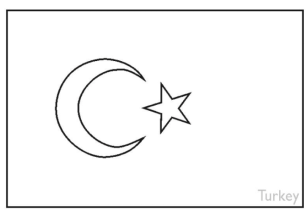 TÜRKİYE-TURKEY---TURKISH---EUROPE AND ASIA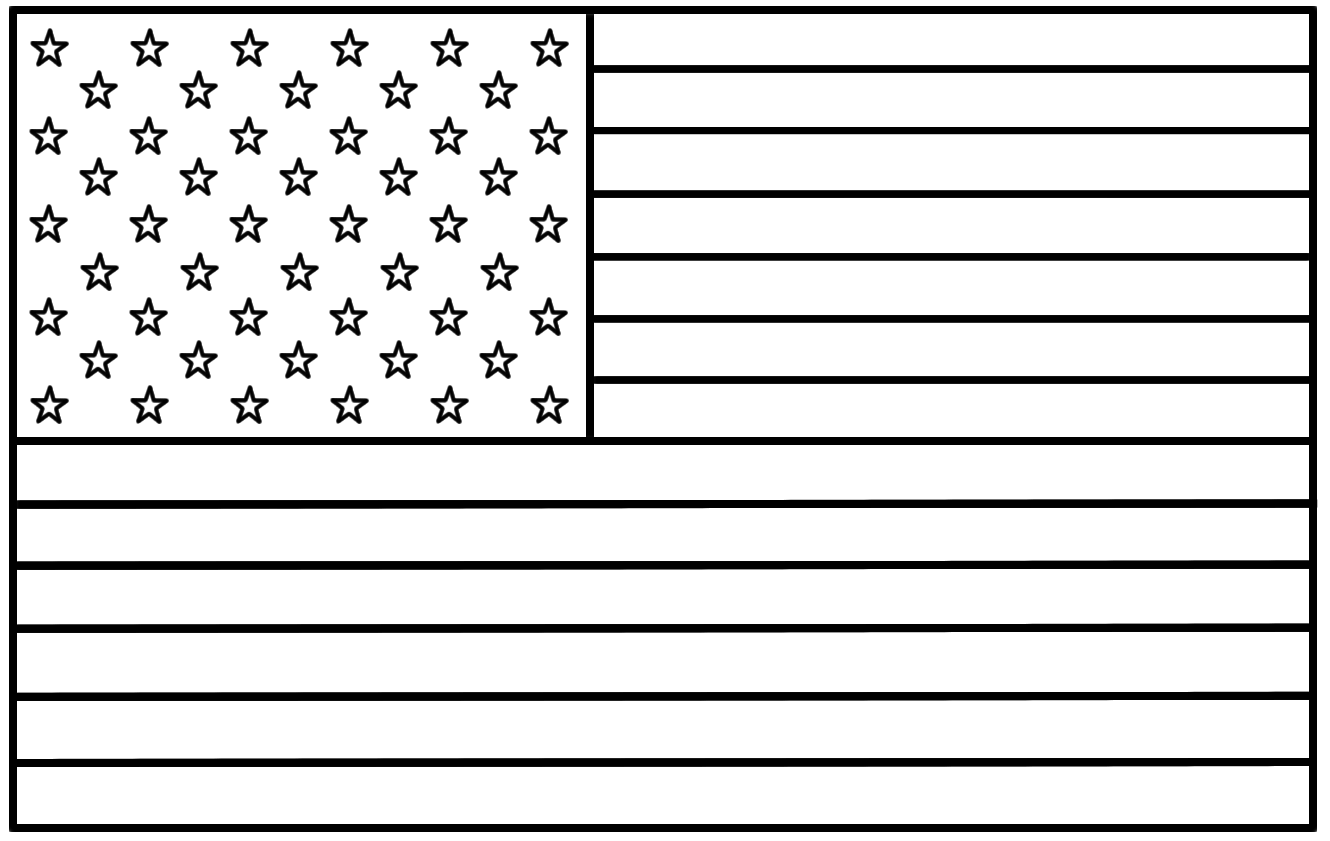 AMERİKA-THE USA / AMERICA---AMERICAN---AMERICA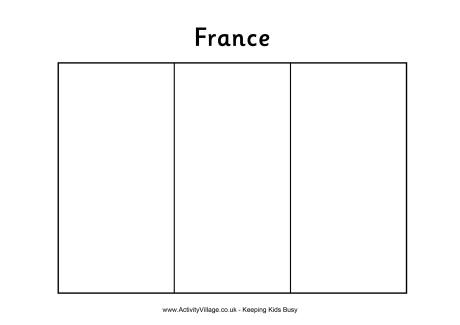 FRANSA-FRANCE---FRENCH---EUROPE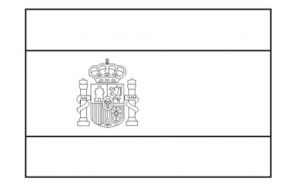 İSPANYA-SPAIN---SPANISH---EUROPE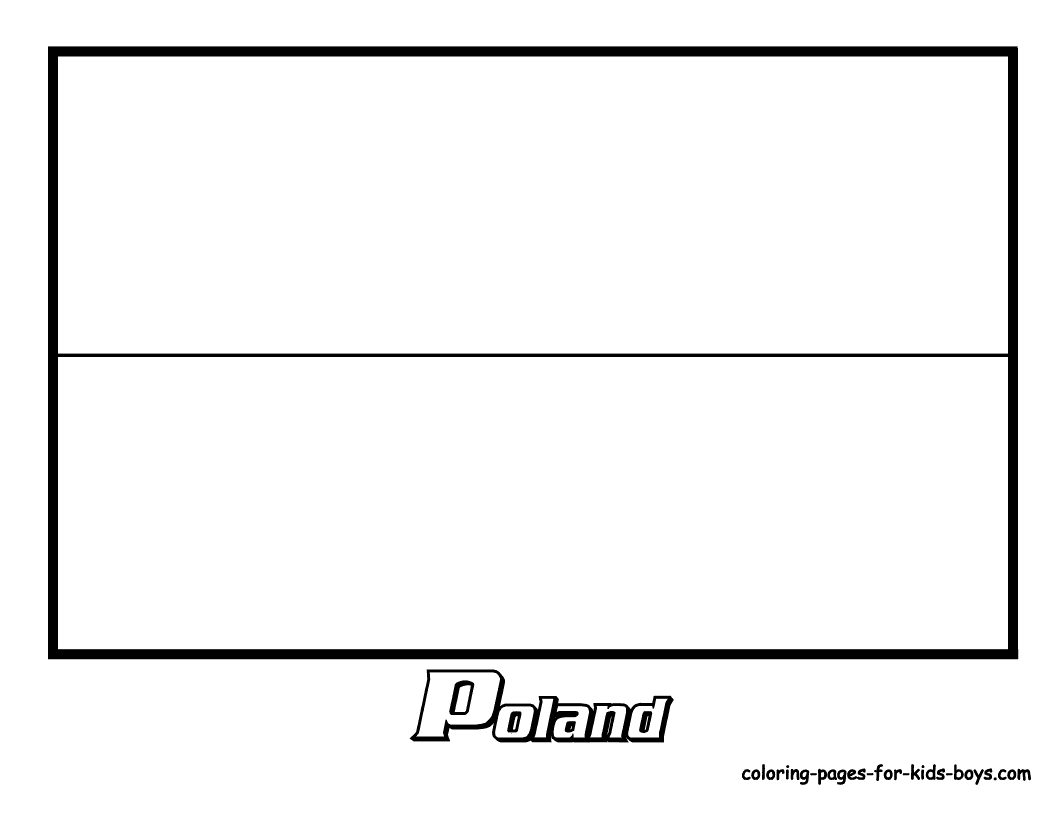 POLONYA-POLAND---POLISH---EUROPE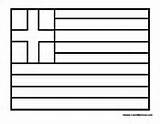 YUNANİSTAN-GREECE---GREEEK---EUROPE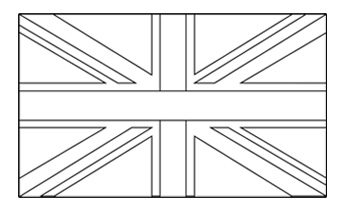 İNGİLTERE-ENGLAND--- ENGLISH / BRITISH---EUROPE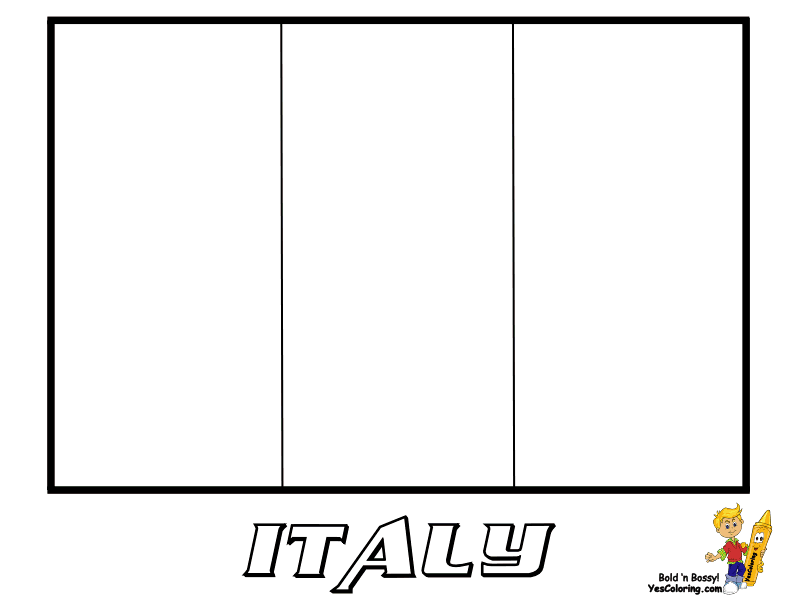 İTALYA-ITALY---ITALIAN---EUROPE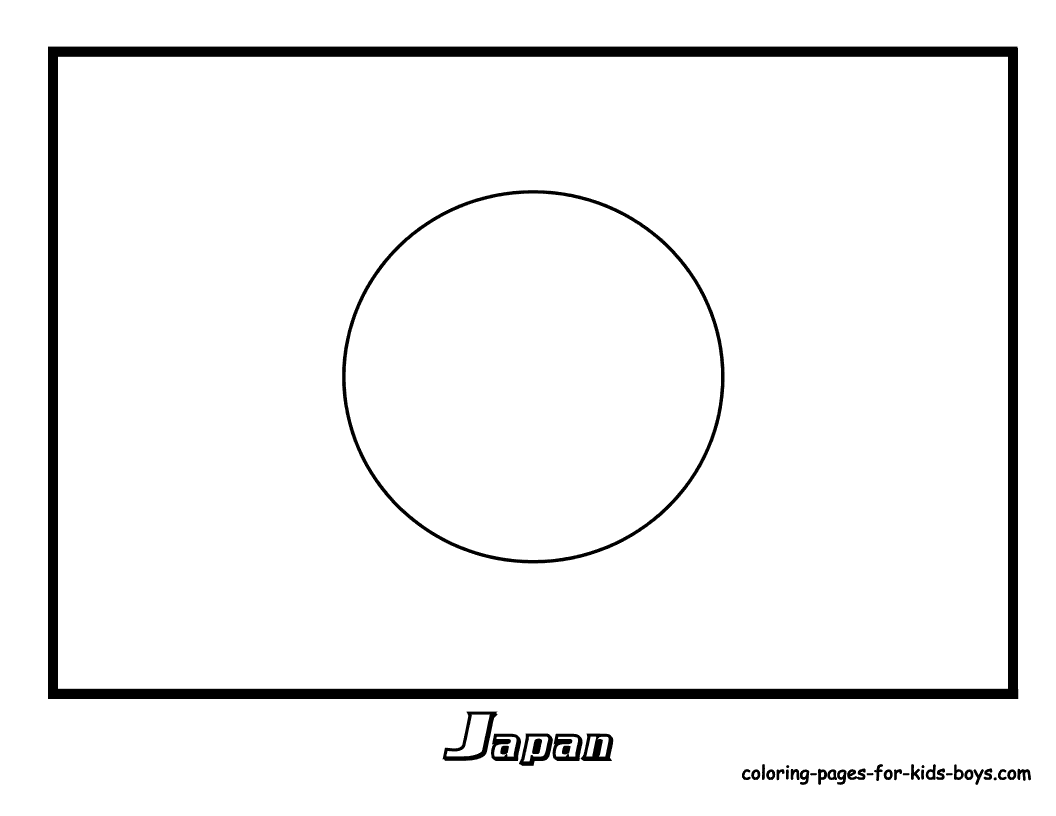 JAPONYA-JAPAN---JAPANESE---ASIA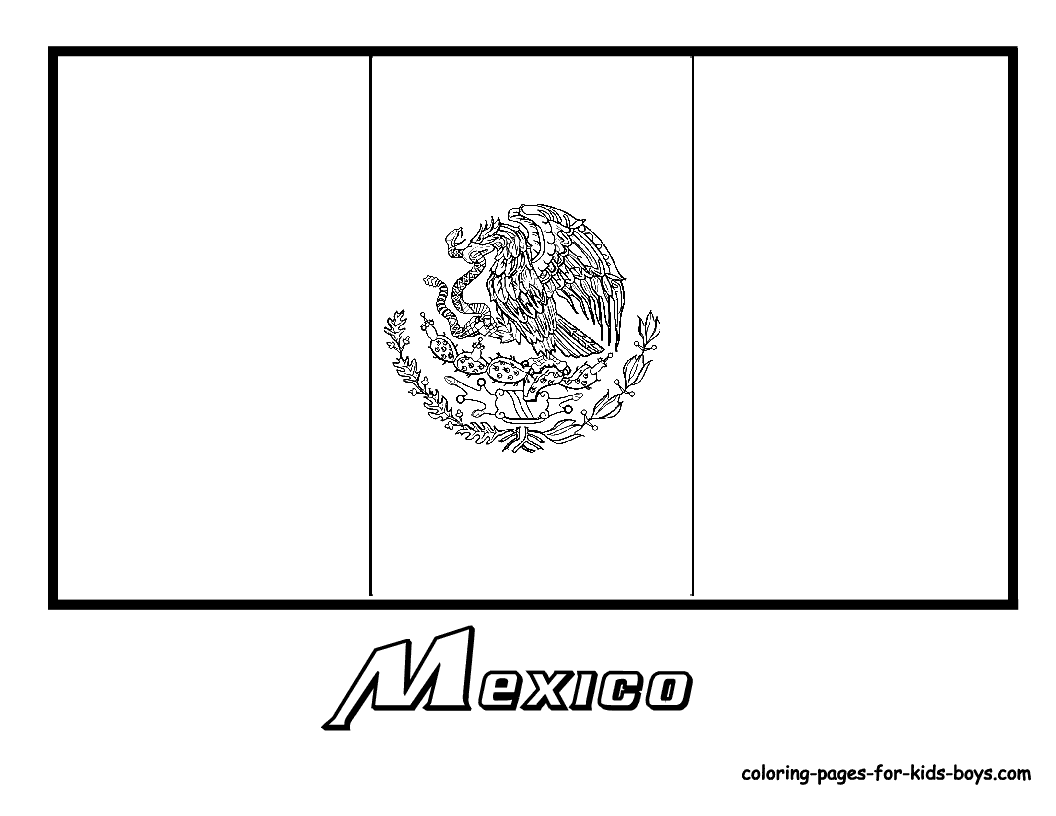 MEKSİKA-MEXICO---MEXICAN---NORTH AMERICA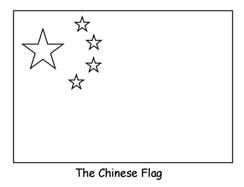 ÇİN-CHINA---CHINESE---ASIA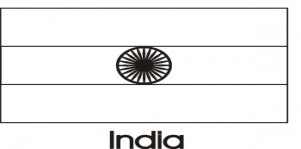 HİNDİSTAN-INDIA---INDIAN---ASIA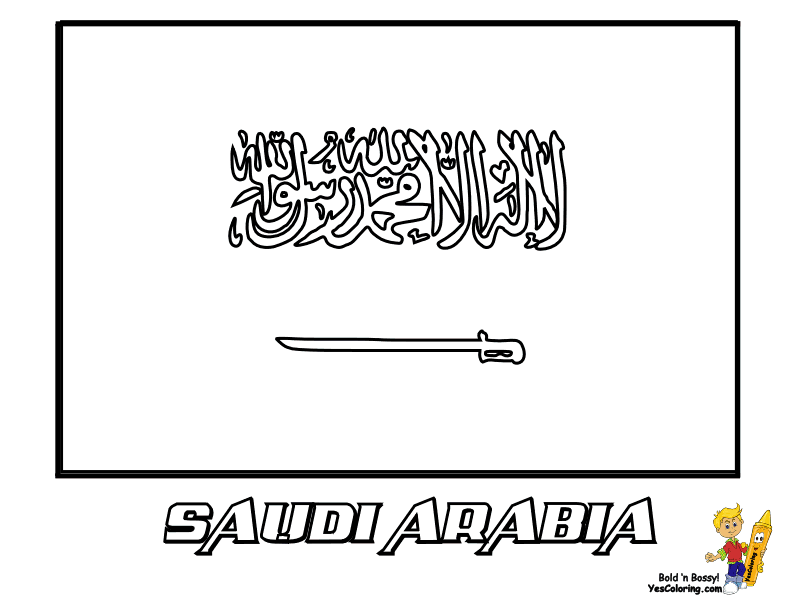 SUUDİ ARABİSTAN-SAUDI ARABIA---SAUDI ARABIAN---AFRICA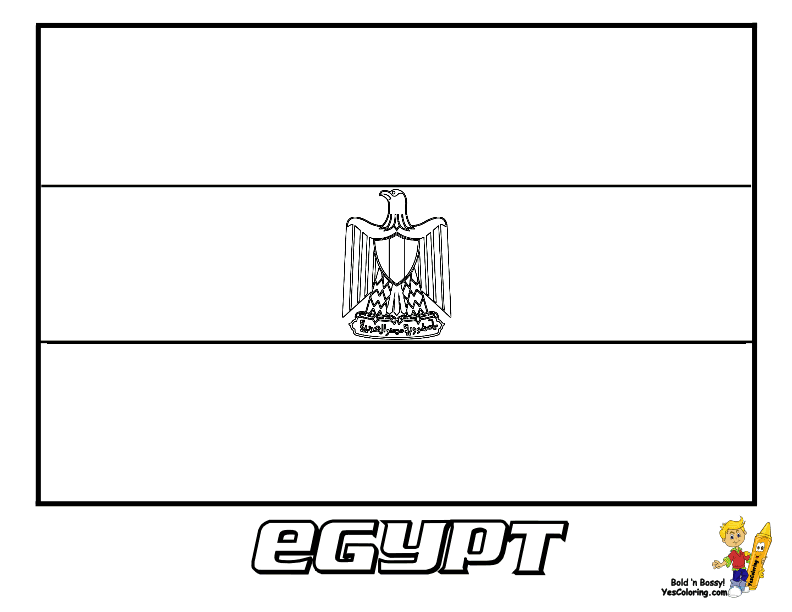 MISIR-EGYPT---EGYPTIAN---AFRICA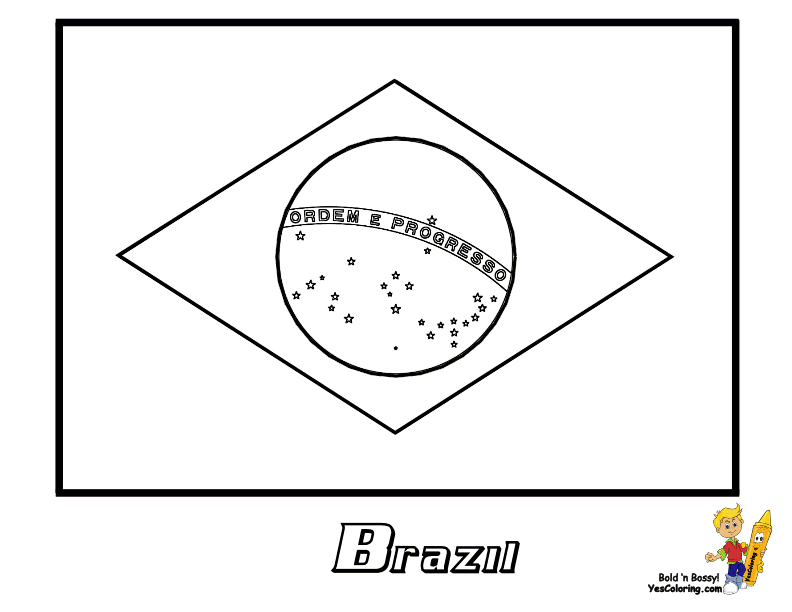 BREZİLYA-BRAZIL---BRAZILIAN---SOUTH AMERICA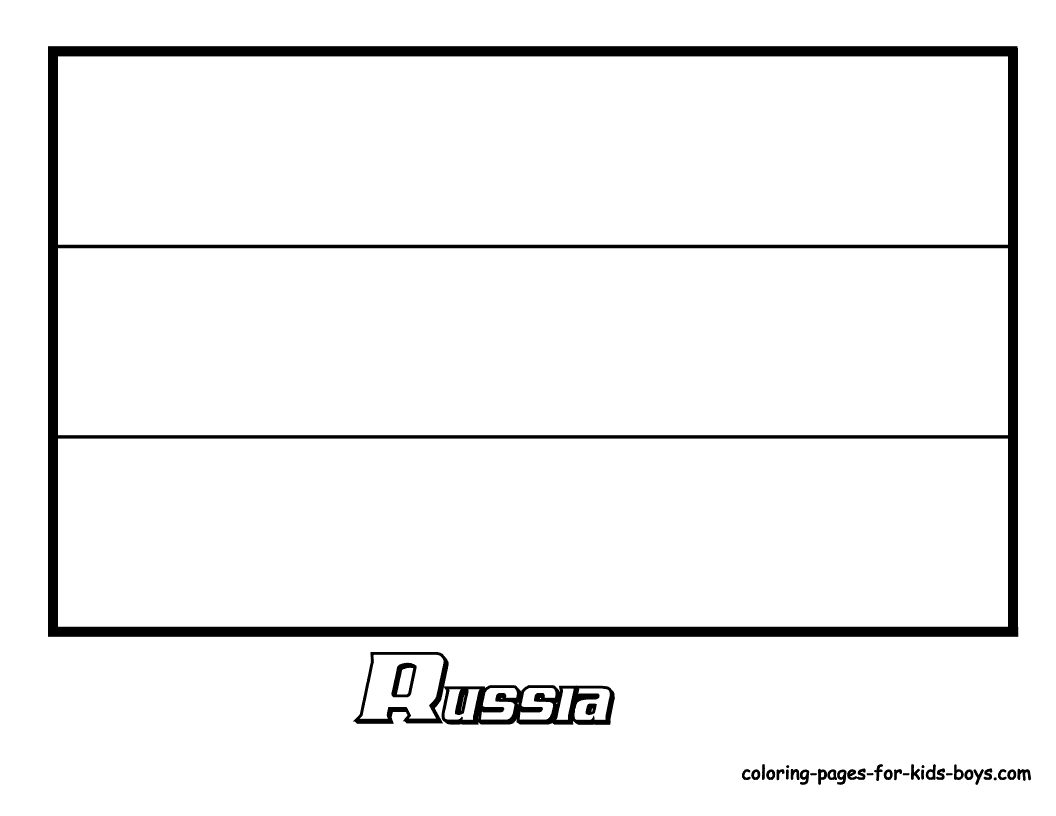 RUSYA-RUSSIA---RUSSIAN---EUROPE AND ASIA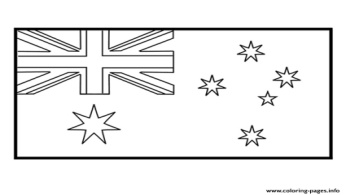 AVUSTRALYA-AUSTRALIA---AUSTRALIAN---AUSTRALIA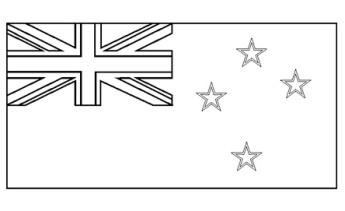 YENİ ZELANDA-NEW ZEALAND---NEW ZEALANDER---AUSTRALIA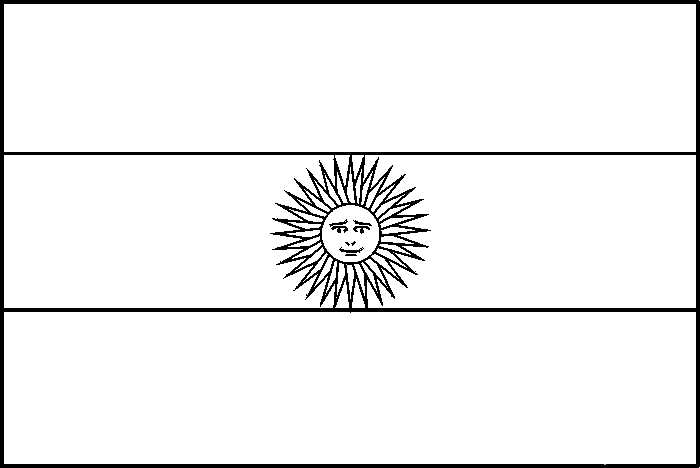 ARJANTİN-ARGENTINA---ARGENTINIAN---SOUTH AMERICA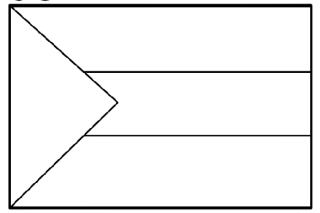 SUDAN-SUDAN---SUDANESE---AFRICA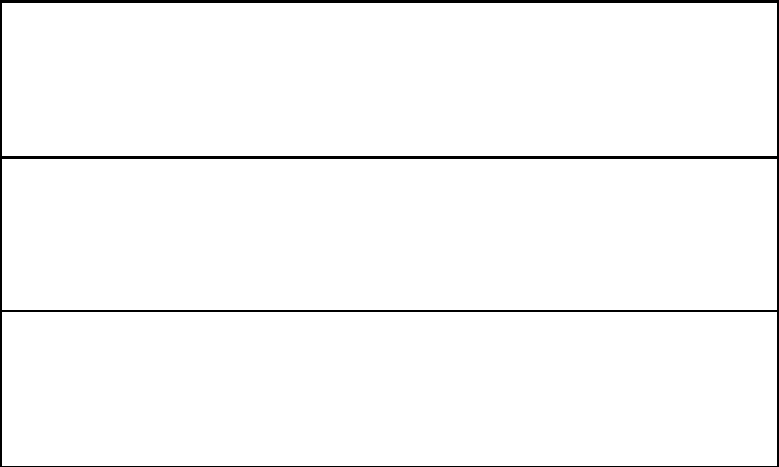 ALMANYA-GERMANY---GERMAN---EUROPE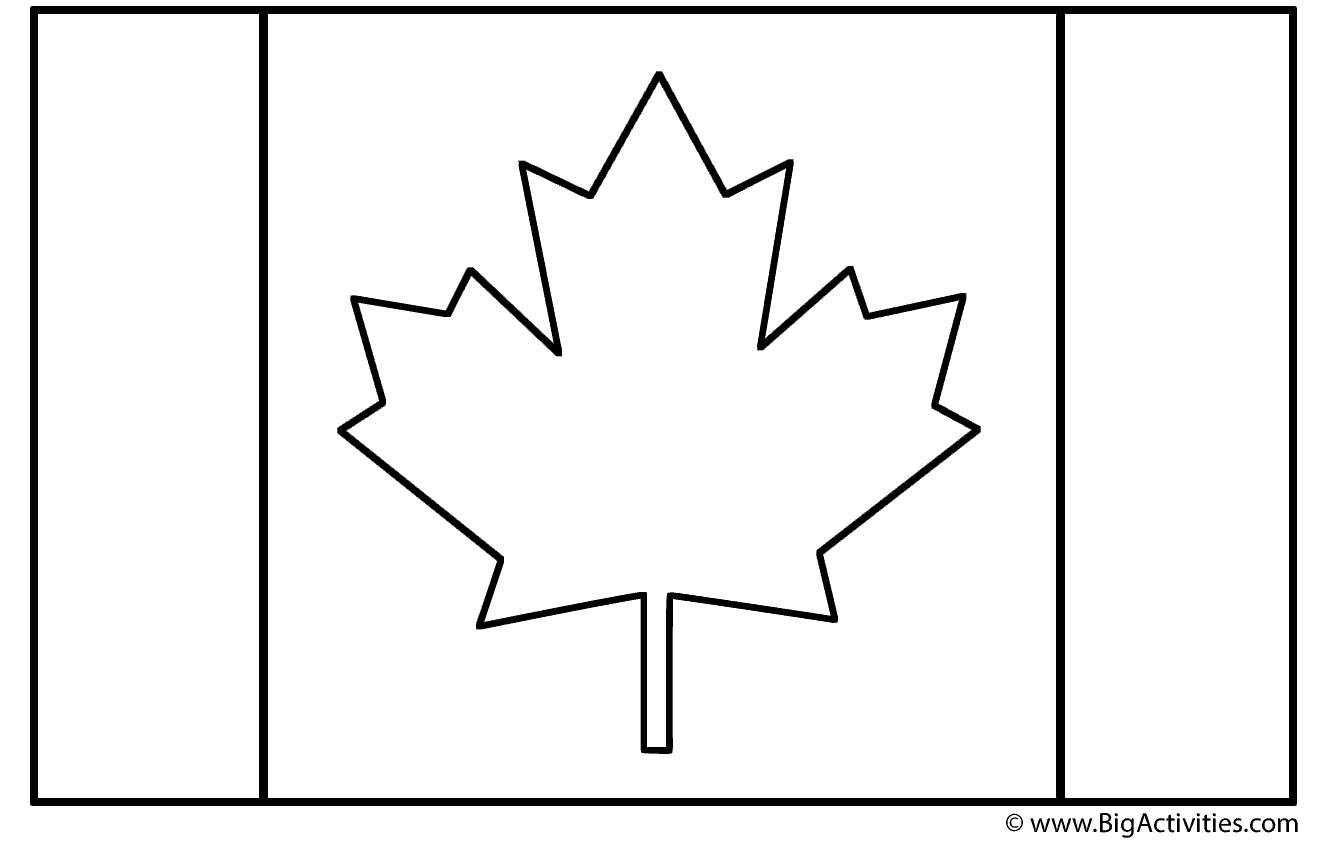 KANADA-CANADA---CANADIAN---NORTH AMERICA